DELO NA DALJAVOPreizkusi se v reševanju besedilnih nalog o enačbah.Reši toliko nalog kot jih zmoreš. Naloge najdeš http://iucbeniki.si/matematika6/459/index5.html,  če pa ti to dela težave so pa zbrane tudi v nadaljevanju tega dokumenta.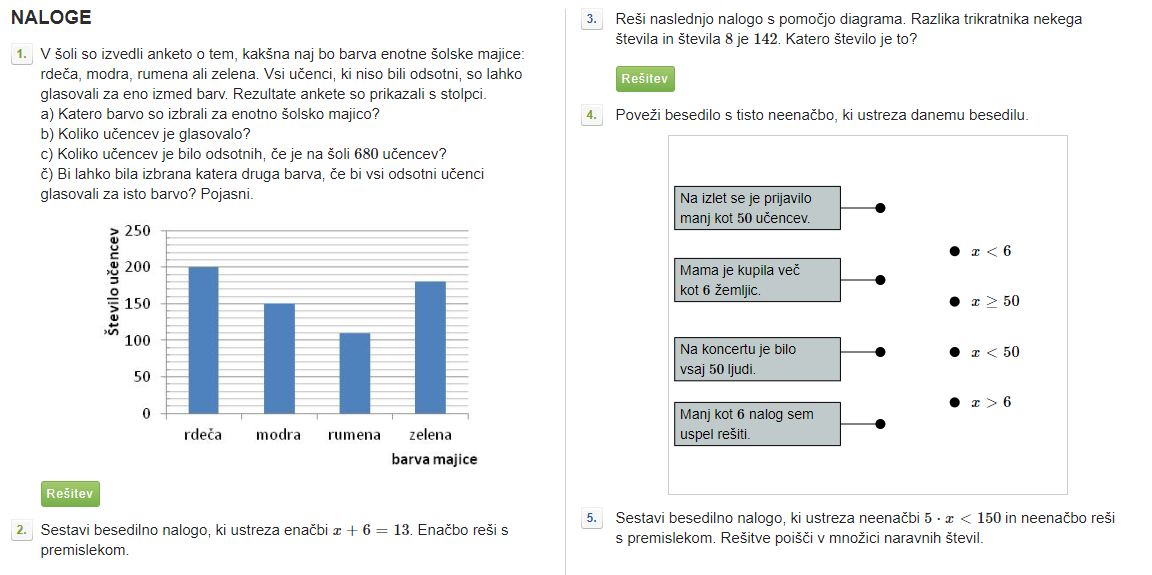 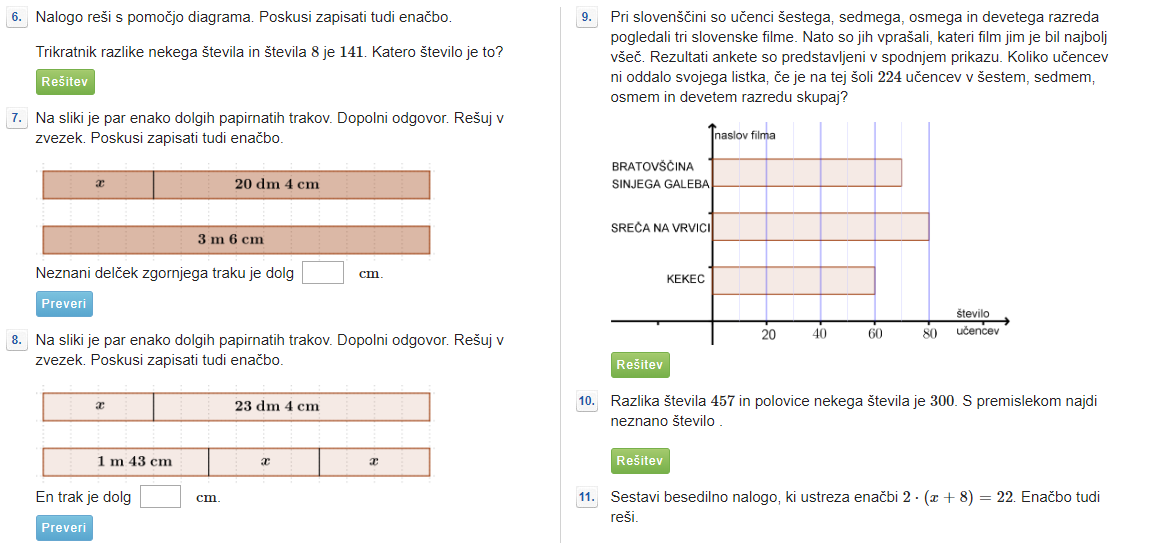 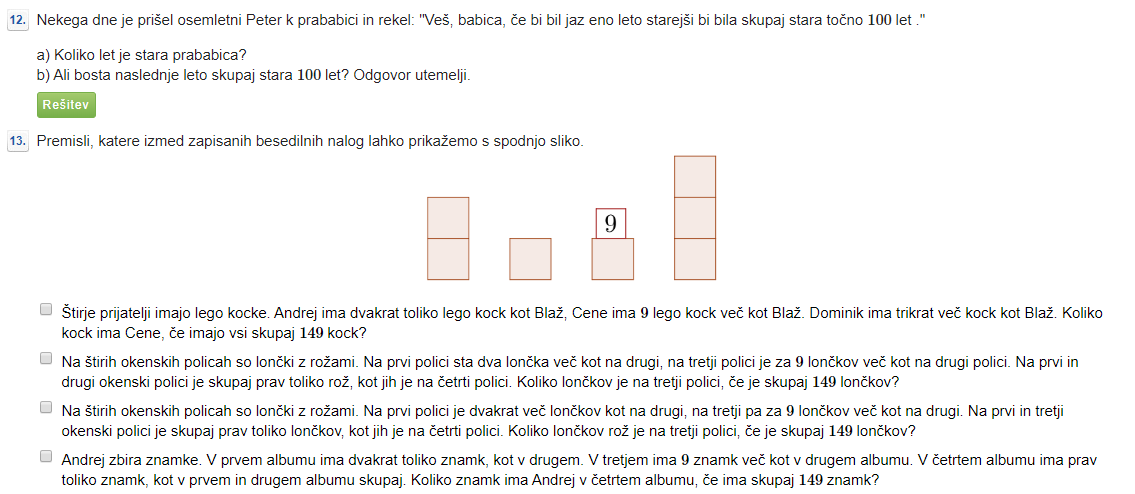 